Ogłoszenie wyników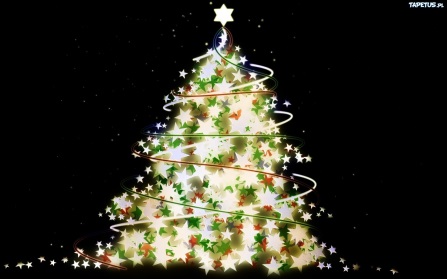 VIII Miejsko – Gminnego Bożonarodzeniowego                         Konkursu Plastycznego dla dzieci niepełnosprawnych  pod hasłem „WITRAŻ BOŻONARODZENIOWY ”Jury konkursu w składzie: mgr Aleksander Majerski, mgr Barbara Lisek, mgr Jolanta Janas, mgr Jolanta Wąsowicz,mgr Wiesława Joniecna posiedzeniu w dniu 12.01.2017r. wytypowało następujących zwycięzców konkursu w pięciu kategoriach:Kategoria I:I miejsce:	JUSZCZAK MAKSYMILIAN; ZS RUPNIÓWII miejsce:	GALICA SYLWESTER; ZS NR1 MĘCINAIII miejsce:	ORCZYKOWSKA ROKSANA; ZS NR1 MĘCINA	Kategoria II:I miejsce:	BAŃCZAK KONRAD; ZS PISARZOWA II miejsce:	LIZAK KAROL; ZS RUPNIÓW	GAWLIK KACPER; SP WYSOKIEIII miejsce:	PAJĄK MARCIN; ZS NR 1 MĘCINAwyróżnienia:	LISZKA IWONA; ZSS NR 1 LIMANOWA	OCIEPKA JULIA; ZSS NR 3 LIMANOWA	SZEWCZYK JULIA; SP NR1 SIEKIERCZYNAPozostali uczestnicy konkursu w tej kategorii:RUMIAN JAKUB; ZS NR 1MĘCINA KASPERKIEWICZ MIŁOSZ; ZS NR 1 MĘCINAKOSZUT MIŁOSZ; ZS PISARZOWAKategoria III:I miejsce:	OPACH AMELIA; ZS NR 1 MĘCINAII miejsce:	PTASZEK BARTŁOMIEJ; ZS MORDARKA	STANISZ DAWID; ZS MORDARKAIII miejsce:	PRZECHRZTA WERONIKA; SP NOWE RYBIE	SERAFIN EMILIA; ZS PISARZOWAwyróżnienia:	CIUREJA SARA; ZSS NR 1 LIMANOWA	BODZIONY DANIEL; ZS NR 1 MĘCINA	POŻYCKI GRZEGORZ; ZS PASIERBIECPozostali uczestnicy konkursu w tej kategorii:POŻYCKI PAWEŁ; ZS PASIERBIECJANIK DAWID; ZS MORDARKAJANIK PIOTR; ZS MORDARKAKategoria IV:I miejsce:	GĄSIOR TOMASZ; ZSS NR 3 LIMANOWA	STANISZ PATRYK; ZS MORDARKAII miejsce:	LUPA ANETA; ZS NR 1 MĘCINA 	ZIMOŃ KAROLINA; ZSS NR 1 LIMANOWAIII miejsce:	JAWORSKI PIOTR; ZSS NR 2 LIMANOWA	WÓJTOWICZ MICHAŁ; ZS NR 1 MĘCINAwyróżnienia:	LACH DARIUSZ; ZSS NR 4 LIMANOWA	WOŹNIAK ARTUR; ZSS NR 4 LIMANOWA	ŻUREK ALBERT; ZS RUPNIÓWPozostali uczestnicy konkursu w tej kategorii:DUDEK KAROL; ZS RUPNIÓWZAPAŁA KATARZYNA; ZS PASIERBIECDUPLAK ADRIAN; ZS PASIERBIECPAJĄK MAGDALENA; ZS NR 1 MĘCINATOKARCZYK KLAUDIA; ZS NR 1 MĘCINASUKIENNIK PRZEMYSŁAW; ZS PISARZOWAPRĘDKA KLAUDIA; ZSS NR 2 LIMANOWAKategoria V:I miejsce:	ŻOŁNA JULIA; ZSS NR 1 LIMANOWAII miejsce:	SZEWCZYK KRYSTIAN;  ZSS NR 3 LIMANOWAIII miejsce:	KOSZUT MELANIA; ZS PISARZOWAwyróżnienia:	NIEDBACH JACEK; ZSS NR 3 LIMANOWA	KORECKI KAMIL; ZS PASIERBIEC	TWARÓG GABRIELA; ZSS NR 1 LIMANOWA  	OLEKSY MARIA;  ZSS NR 3 LIMANOWAUroczyste wręczenie nagród połączone z zabawą karnawałową dla WSZYSTKICH uczestników konkursu odbędzie się 1 lutego 2017 r. (środa) o godz.11.00                          w Zespole Szkół im. Stanisława Wyspiańskiego  w Rupniowie.* Odbiór nagród i upominków zgodnie z regulaminem.Wszystkim uczestnikom konkursu serdecznie gratulujemy.Organizatorzy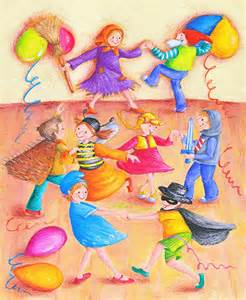 DOWÓZ NA ZABAWĘ KARNAWAŁOWĄ     (1.02.2017):LIMANOWA (DWORZEC PKS) – ODJAZD GODZ. 10:15.PRZEWIDYWANY POWRÓT - WYJAZD Z ZS W RUPNIOWIE -             OK. GODZ. 14:30.